5-1-2020Faculty Expectations and Responsibilities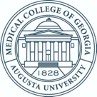 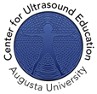 By agreeing to use this equipment, you agree to the following general guidelines concerning the use of the Lumify Ultrasound System by you and by MCG medical students in your medical practice.Any MCG medical student may use the ultrasound system for educational purposes, including screening patients for the presence of Abdominal Aortic Aneurysms (AAA).You and/or your staff may use the ultrasound system for educational or clinical purposes in your practice according to and limited by the skills of the user and any applicable practice standards or credentialing. Please note that the grant used to purchase the equipment requires the equipment be used at least 51% for grant purposes (training medical students and screening patients for AAA).Tablets, transducers, and cables will be cleaned after every patient use according to the cleaning instructions provided.You will maintain the ultrasound system in a safe and secure environment. The ultrasound equipment may be damaged by heat and should not be stored or left in parked automobiles. The portable nature of the equipment means it could be easily stolen and care must be taken to prevent theft.You will utilize the online resources (MCGultrasoundEDUCATION.com) and the Box account preloaded on the tablet for up-to-date information and instructions.You may utilize the built-in telemedicine function (Reacts program) if you have any immediate questions or concerns regarding patient care. The Center for Ultrasound Education will provide you with a generic account, but you or your practice can purchase your own account for approximately $75/year. A free 6- month account is included with the transducers.You will be asked to submit "success stories" on the use of the equipment for student education and patient care.If the tablet or a transducer malfunctions or needs repair, notify the Ultrasound Center as soon as possible (within three business days) at mcguseducation@augusta.edu or 706-721-2920.If the tablet or a transducer is stolen, you must report the theft to police immediately and notify the Ultrasound Center at mcguseducation@augusta.edu or 706-721-2920 within 24 hours.MCGultrasoundEDUCATION.com